Proiect co-finanțat din Programul Operațional Capital Uman 2014-2020Creșterea calității programelor de studii universitare prin formarea resursei umane și promovarea culturii antreprenoriale în randul studenților – ProFormPOCU/379/6/21, cod MySMIS - 124981IANUARIE 2020Activitatea A.3.1.  Recrutarea și selecția personalului didactic din învățământul terțiar universitar în vederea participării la programul integrat de perfecționare profesională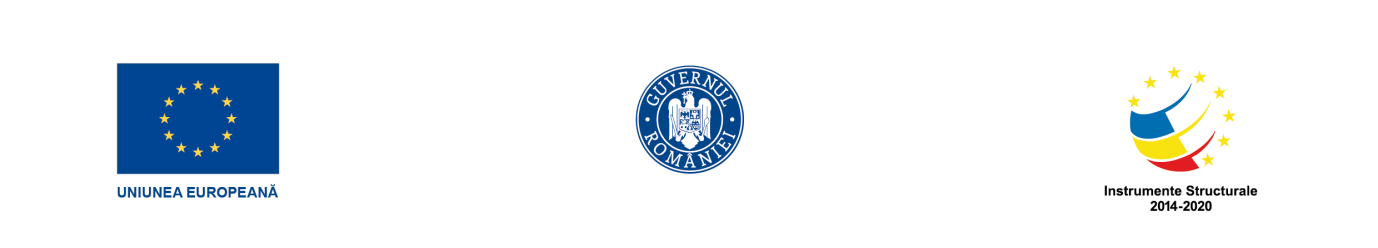 REZULTATELE FINALE ALE RECRUTĂRII ȘI SELECȚIEI MEMBRILOR GT CADRE DIDACTICE ÎN VEDEREA PARTICIPĂRII LA CURSUL POSTUNIVERSITAR ”STRATEGII MODERNE DE FORMARE A CADRELOR DIDACTICE PENTRU DISEMINAREA NOȚIUNILOR DE ANTREPRENORIAT”Comisia de evaluare candidați GT cadre didactice:PREȘEDINTE  - Coordonator P5-UVAB- MIRONESCU ROXANAMEMBRI: RESPONSABIL GT C.D. – TURCU OVIDIU LEONARDSECRETAR CUPROBELEME ORGANIZATORICE ȘI DE SECRETARIAT – FLORESCU DANIELAnr. crt. Nume și prenumeFuncția didacticăFacultateaPunctaj obținutRezultat1.GALIȚA RALUCALECTOR DR.LITERE100admis2.DRAGOMIRESCU ELENA SIMONALECTOR DR.ȘTIINȚE EC.100admis3. OLARU IONELȘEF LUCRĂRI DR.INGINERIE100admis4.FURDU IULIAN MARIUSLECTOR DR.ȘTIINȚE100admis5.PUIU PETRU GABRIELȘEF LUCRĂRI DR.INGINERIE100admis6.BALINT NELA TATIANACONF. UNIV.FȘMSS100admis7.BOGHIAN IOANALECTOR DR.ȘTIINȚE100admis8.ARDELEANU ELENA ROXANALECTOR DR.ȘTIINȚE100admis9.HRIBAN MIHAELALECTOR DR.LITERE100admis10.POPA ELENA VIOLETALECTOR DR.LITERE100admis11.NICUȚĂ DANIELALECTOR DR.ȘTIINȚE100admis12.SANDOVICI ANIȘOARACONF. UNIV.FȘMSS100admis13.ȘUFARU CONSTANTINCONF. UNIV.FȘMSS100admis14.ACSINTE ALEXANDRUPROF UNIV.FȘMSS100admis15.SAVA ADRIANCONF. UNIV.FȘMSS100admis16.ANDRIOAI GABRIELAASIST. DR.LITERE100admis17.SIMION ANDREI IONUȚȘEF LUCRĂRI DR.INGINERIE100admis18.GRIGORAȘ CRISTINA GABRIELAȘEF LUCRĂRI DR.INGINERIE100admis